PSHE and RSE curriculum – Living in the wider world, health and well-being & Relationships (RSE)Relationships forms part of the RSE curriculum – (Families and people who are for me, Caring friendships, Respectful relationships, On-line relationship and being safe) Health and well-being (safety and Risk, health, Mental Health)Living in the wider world (Rights and Responsibilities, money, identity)RSE – Life cycles and Growing-up overviewhttps://www.pshe-association.org.uk/calendarAnti-bullying week – Nov							World Health day – April (assembly)Black history month – October							Pride month – June (assembly)Mental health awareness week May						My money week – June Safer internet day – February							Earth day – April   (assembly)National Careers week – March	   						World environment day – JuneRelationships overview for KS2 from DFE guidanceFamilies and people who care for methat families are important for children growing up because they can give love, security and stabilitythe characteristics of healthy family life, commitment to each other, including in times of difficulty, protection and care for children and other family members, the importance of spending time together and sharing each other’s livesthat others’ families, either in school or in the wider world, sometimes look different from their family, but that they should respect those differences and know that other children’s families are also characterised by love and carethat stable, caring relationships, which may be of different types, are at the heart of happy families, and are important for children’s security as they grow upthat marriage represents a formal and legally recognised commitment of two people to each other which is intended to be lifelonghow to recognise if family relationships are making them feel unhappy or unsafe, and how to seek help or advice from others if neededYear 3, Year 4 & 5, Year 6 - (Taught in Spring 1 – total of 5 session (including caring friendships and respectful relationships)Caring Friendships how important friendships are in making us feel happy and secure, and how people choose and make friendsthe characteristics of friendships, including mutual respect, truthfulness, trustworthiness, loyalty, kindness, generosity, trust, sharing interests and experiences and support with problems and difficultiesthat healthy friendships are positive and welcoming towards others, and do not make others feel lonely or excludedthat most friendships have ups and downs, and that these can often be worked through so that the friendship is repaired or even strengthened, and that resorting to violence is never righthow to recognise who to trust and who not to trust, how to judge when a friendship is making them feel unhappy or uncomfortable, managing conflict, how to manage these situations and how to seek help or advice from others, if neededYear 3, Year 4 & 5, Year 6 - (Taught in Spring 1 – total of 5 session (including Families and people who care for me and respectful relationships)Respectful Relationships the importance of respecting others, even when they are very different from them (for example, physically, in character, personality or backgrounds), or make different choices or have different preferences or beliefspractical steps they can take in a range of different contexts to improve or support respectful relationshipsthe conventions of courtesy and mannersthe importance of self-respect and how this links to their own happinessthat in school and in wider society they can expect to be treated with respect by others, and that in turn they should show due respect to others, including those in positions of authorityabout different types of bullying (including cyberbullying), the impact of bullying, responsibilities of bystanders (primarily reporting bullying to an adult) and how to get helpwhat a stereotype is, and how stereotypes can be unfair, negative or destructivethe importance of permission-seeking and giving in relationships with friends, peers and adultsYear 3, Year 4 & 5, Year 6 - (Taught in Spring 1 – total of 5 session (including caring friendships and families and people who care for me)On-line relationshipthat people sometimes behave differently online, including by pretending to be someone they are notthat the same principles apply to online relationships as to face-to-face relationships, including the importance of respect for others online including when we are anonymousthe rules and principles for keeping safe online, how to recognise risks, harmful content and contact, and how to report themhow to critically consider their online friendships and sources of information including awareness of the risks associated with people they have never methow information and data is shared and used onlineYear 3, Year 4 & 5, Year 6 – Taught one lesson per half-term + on internet safety day in FebruaryBeing Safe what sorts of boundaries are appropriate in friendships with peers and others (including in a digital context)about the concept of privacy and the implications of it for both children and adults; including that it is not always right to keep secrets if they relate to being safethat each person’s body belongs to them, and the differences between appropriate and inappropriate or unsafe physical, and other, contacthow to respond safely and appropriately to adults they may encounter (in all contexts, including online) whom they do not knowhow to recognise and report feelings of being unsafe or feeling bad about any adulthow to ask for advice or help for themselves or others, and to keep trying until they are heard,how to report concerns or abuse, and the vocabulary and confidence needed to do sowhere to get advice, for example family, school or other sourcesYear 3, Year 4 & 5, Year 6 – Taught in Autumn 1 (4 lessons)Character Education Termly Over viewAutumn 2 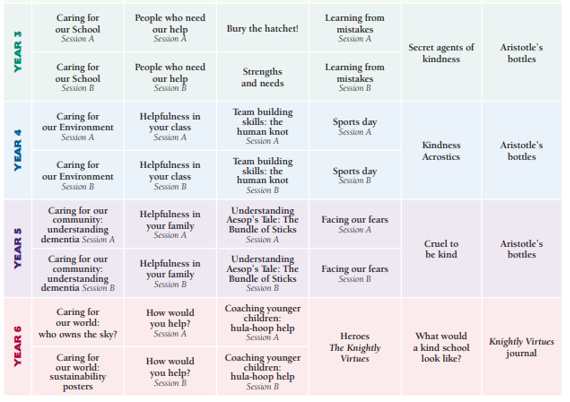 Spring 2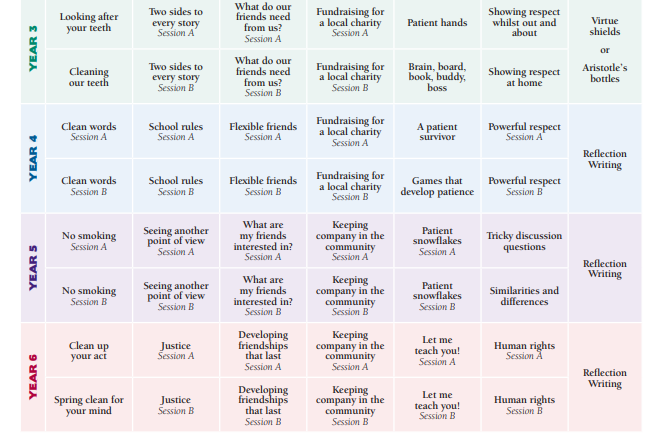 Summer 1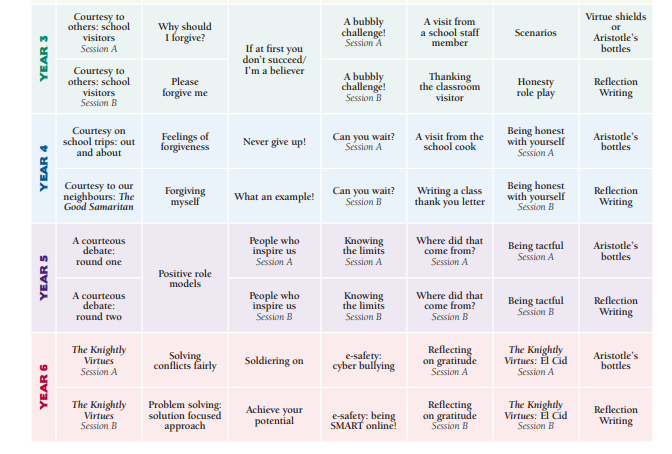 Autumn 1Autumn 2Spring 1Spring 2Summer 1Summer 2Year 3Protective behaviours  Taking Care Scheme+Black History MonthCharacter Education+ Anti Bullying WeekRelationship Education+ Safer Internet DayCharacter Education + Careers weekCharacter education +Mental health awareness week Growing up & Life Cycles+ My Money week+ World environment day Year 4/5Protective behaviours  Taking Care Scheme+Black History MonthCharacter Education+ Anti Bullying WeekRelationship Education+ Safer Internet DayCharacter Education + Careers weekCharacter education +Mental health awareness weekGrowing up & Life Cycles+ My Money week+ World environment dayYear 6Protective behaviours  Taking Care Scheme+Black History MonthCharacter Education+ Anti Bullying WeekRelationship Education+ Safer Internet DayCharacter Education + Careers weekCharacter education +Mental health awareness weekGrowing up & Life Cycles+ My Money week+ World environment dayICT OverviewAutumnSpringSummer3Be SharpBe Alert (1 lesson)Safer Internet weekBe Secure Be Kind 4&5NSPCC Share AwareSafer Internet weekNSPCC Act Your AgeCEOPS – Too Much Time on Line6Be SharpBe Alert (2 lessons)Safer Internet weekBe Secure Be KindCurriculum LinksKnowledge organiser to include vocabulary for ICT/E-SafetyPSHE & Protective behaviours curriculum Assembly Knowledge organiser to include vocabulary for ICT/E-SafetyPSHE & RSE curriculumAssemblyKnowledge organiser to include vocabulary for ICT/E-SafetyPHSE & RSE curriculum Assembly Year 3 and 4My Body_How have I changed since I was baby?_Why do I change as I get older?_Why do some children grow quicker than others?_Why do boys and girls grow differently?_Why are we all different and is it okay to be different?_What is similar and different about boys and girls?-How can I keep myself healthy (general hygiene)?Life Cycles_Why do we have babies?_why do you need a male and a female to have a baby?_Do different animals have babies?_How do animals look after babies before birth?_What happens when people get older?Year 5 and 6My body-What is puberty, does everyone go through it and at what age?-What changes do boys and girls go through?-Is my body normal and what is a normal body?How will my body change as I get older?-Why is personal Hygiene important?Life cycles-What is sex?-What is sperm and what is an egg?-How does fertilization happen?-How do babies develop?-How is a baby born?-What do babies need to be happy and healthy?Year GroupY3 Y4 & 5 Year 6NotesObjective to cover.1 lesson to include both objectives that families are important for children growing up because they can give love, security and stabilitythe characteristics of healthy family life, commitment to each other, including in times of difficulty, protection and care for children and other family members, the importance of spending time together and sharing each other’s livesthat others’ families, either in school or in the wider world, sometimes look different from their family, but that they should respect those differences and know that other children’s families are also characterised by love and carethat stable, caring relationships, which may be of different types, are at the heart of happy families, and are important for children’s security as they grow upthat marriage represents a formal and legally recognised commitment of two people to each other which is intended to be lifelonghow to recognise if family relationships are making them feel unhappy or unsafe, and how to seek help or advice from others if neededLinks in with protective behaviours (Taking Care) programmeYear GroupY3 Y4 & 5 Year 6NotesObjective to cover.2 lesson to include both objectives how important friendships are in making us feel happy and secure, and how people choose and make friendsthe characteristics of friendships, including mutual respect, truthfulness, trustworthiness, loyalty, kindness, generosity, trust, sharing interests and experiences and support with problems and difficultiesthat healthy friendships are positive and welcoming towards others, and do not make others feel lonely or excludedthat most friendships have ups and downs, and that these can often be worked through so that the friendship is repaired or even strengthened, and that resorting to violence is never righthow to recognise who to trust and who not to trust, how to judge when a friendship is making them feel unhappy or uncomfortable, managing conflict, how to manage these situations and how to seek help or advice from others, if neededAlso links in with the messages from anti-bullying week.Year GroupY3 Y4 & 5 Year 6NotesObjective to cover.2 lesson to include both objectives the importance of respecting others, even when they are very different from them concentrating on personality or make different choices or have different preferences or beliefsthe conventions of courtesy and mannersthe importance of respecting others, even when they are very different from them concentrating on backgrounds or make different choices or have different preferences or beliefsthe importance of self-respect and how this links to their own happinessthe importance of respecting others, even when they are very different from them, concentrating on physically, or make different choices or have different preferences or beliefsthat in school and in wider society they can expect to be treated with respect by others, and that in turn they should show due respect to others, including those in positions of authorityabout different types of bullying (including cyberbullying), the impact of bullying, responsibilities of bystanders (primarily reporting bullying to an adult) and how to get helpwhat a stereotype is, and how stereotypes can be unfair, negative or destructiveTo be covered during Anti-bullying weekthe importance of permission-seeking and giving in relationships with friends, peers and adultsTo be covered in protective behaviours/on-line safety and in all PSHE lessons to do with safety/relationships!Year GroupY3 Y4 & 5 Year 6NotesObjective to cover.See Computing and E-Safety leads LTPthat people sometimes behave differently online, including by pretending to be someone they are notthat the same principles apply to online relationships as to face-to-face relationships, including the importance of respect for others online including when we are anonymousthe rules and principles for keeping safe online, how to recognise risks, harmful content and contact, and how to report themhow to critically consider their online friendships and sources of information including awareness of the risks associated with people they have never methow information and data is shared and used onlinethat people sometimes behave differently online, including by pretending to be someone they are notthat the same principles apply to online relationships as to face-to-face relationships, including the importance of respect for others online including when we are anonymousthe rules and principles for keeping safe online, how to recognise risks, harmful content and contact, and how to report themhow to critically consider their online friendships and sources of information including awareness of the risks associated with people they have never methow information and data is shared and used onlinethat people sometimes behave differently online, including by pretending to be someone they are notthat the same principles apply to online relationships as to face-to-face relationships, including the importance of respect for others online including when we are anonymousthe rules and principles for keeping safe online, how to recognise risks, harmful content and contact, and how to report themhow to critically consider their online friendships and sources of information including awareness of the risks associated with people they have never methow information and data is shared and used onlineAll years groups to cover all objectives through the GOOGLE – Be Internet Legends curriculum, during anti-bullying week and during internet safety week Year GroupY3 Y4 & 5 Year 6NotesObjective to cover.what sorts of boundaries are appropriate in friendships with peers and others (including in a digital context)about the concept of privacy and the implications of it for both children and adults; including that it is not always right to keep secrets if they relate to being safethat each person’s body belongs to them, and the differences between appropriate and inappropriate or unsafe physical, and other, contacthow to respond safely and appropriately to adults they may encounter (in all contexts, including online) whom they do not knowhow to recognise and report feelings of being unsafe or feeling bad about any adulthow to ask for advice or help for themselves or others, and to keep trying until they are heard,how to report concerns or abuse, and the vocabulary and confidence needed to do sowhere to get advice, for example family, school or other sourceswhat sorts of boundaries are appropriate in friendships with peers and others (including in a digital context)about the concept of privacy and the implications of it for both children and adults; including that it is not always right to keep secrets if they relate to being safethat each person’s body belongs to them, and the differences between appropriate and inappropriate or unsafe physical, and other, contacthow to respond safely and appropriately to adults they may encounter (in all contexts, including online) whom they do not knowhow to recognise and report feelings of being unsafe or feeling bad about any adulthow to ask for advice or help for themselves or others, and to keep trying until they are heard,how to report concerns or abuse, and the vocabulary and confidence needed to do sowhere to get advice, for example family, school or other sourceswhat sorts of boundaries are appropriate in friendships with peers and others (including in a digital context)about the concept of privacy and the implications of it for both children and adults; including that it is not always right to keep secrets if they relate to being safethat each person’s body belongs to them, and the differences between appropriate and inappropriate or unsafe physical, and other, contacthow to respond safely and appropriately to adults they may encounter (in all contexts, including online) whom they do not knowhow to recognise and report feelings of being unsafe or feeling bad about any adulthow to ask for advice or help for themselves or others, and to keep trying until they are heard,how to report concerns or abuse, and the vocabulary and confidence needed to do sowhere to get advice, for example family, school or other sourcesAll Taught Through the Protective behaviours scheme ‘Taking Care’Supplemented through the year with e-safety lessons, Sex education lessons and anti-bullying week.